Печатное средство массовой информации«Бахтайский ВЕСТНИК» 8 ноября 2023 года выпуск № 18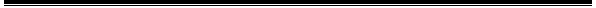 В ноябре 2023 года в муниципальном образовании «Бахтай» приняты следующие нормативно-правовые акты:Постановление  № 58  от  01.11.2023 г.  «О внесении изменений в постановление администрации МО «Бахтай» от 08.04.2019 г. №29 «О реестре мест (площадок) накопления твердых коммунальных отходов на территории муниципального образования «Бахтай»»;Постановление  № 59   от  01.11.2023 г. «Об утверждении состава добровольной пожарной команды муниципального образования «Бахтай»»;Постановление № 60   от  07.11.2023 г. «О внесении изменений в постановление администрации МО «Бахтай» от 06.08.2020 г. №51 «Об утверждении муниципальной программы «Развитие жилищно-коммунального хозяйства муниципального образования «Бахтай» на 2021-2025 годы» (в ред. от 28.08.2020 г. № 57, 12.03.2021 г. №1, 22.02.2022 г. № 17, 01.12.2022 г. № 66, 31.03.2023 г. № 19)»;Постановление № 61  от 07.11.2023 г. «Об утверждении муниципальной программы «Развитие физической культуры и спорта в муниципальном образовании «Бахтай» на 2024-2026 годы»Постановление № 62  от 07.11.2023 г. «Об утверждении муниципальной программы противодействия коррупции в муниципальном образовании «Бахтай» на 2024-2026 годы»Постановление № 63   от 07.11.2023 г. «О внесении изменений в постановление администрации МО «Бахтай» от 26.06.2020 г. №41 «Об утверждении муниципальной программы «Комплексная программа по благоустройству территории муниципального образования «Бахтай» на период 2020-2026 гг. ( в ред. от 14.04.2021 г. № 31, от 14.01.2022 г. № 5, от 01.12.2022 г. № 67, от 31.03.2023 г. № 20)»:Постановление № 64  от 07.11.2023 «О внесении изменений в постановление от 01.12.2022 г. № 64 «Об утверждении муниципальной программы «Безопасность жизнедеятельности на территории муниципального образования «Бахтай»»;Постановление № 65  от 07.11.2023 «О внесении изменений в постановление администрации МО «Бахтай» от 14.06.2022 г. №40 «Об утверждении муниципальной программы «Повышение безопасности дорожного движения на территории муниципального образования «Бахтай» на 2022-2025 гг.»»;Постановление № 66  от 07.11.2023 г. «Об утверждении муниципальной программы «Развитие дорожного хозяйства на территории муниципального образования «Бахтай» на 2024-2026 гг.»Учредитель печатного средства массовой информации «Бахтайский вестник» - Дума МО «Бахтай»Главный редактор – глава муниципального образования «Бахтай» Бальбурова Валентина Петровна Тираж – 50 экземпляровРаспространяется бесплатно.Адрес редакции – с. Бахтай, ул. Ербанова, 21Номер подписан в печать  8.11.2023 года